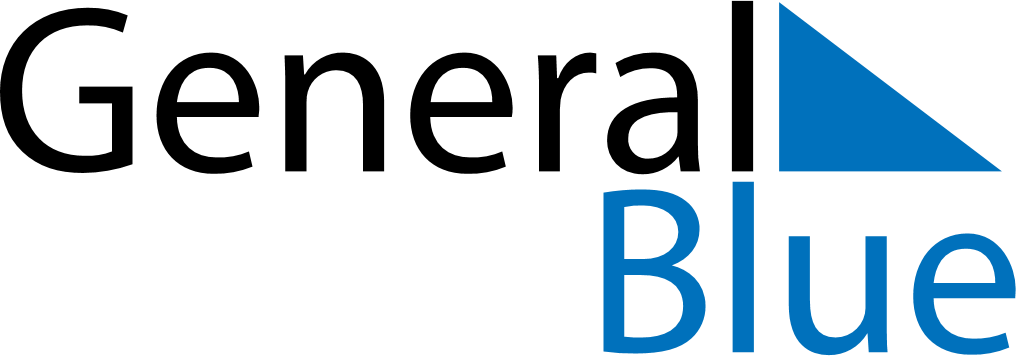 November 1765November 1765November 1765November 1765November 1765SundayMondayTuesdayWednesdayThursdayFridaySaturday123456789101112131415161718192021222324252627282930